Anmeldung zur Notbetreuung an der Grundschule GroßsachsenAus Gründen des Infektionsschutzes kann die Notbetreuung weiterhin nur einen begrenzten Personenkreis umfassen.Die Grundlagen für die Anmeldung sind:Die Erziehungsberechtigten haben einen  präsenzpflichtigen Arbeitsplatz außerhalb   der Wohnung und gelten für ihren Arbeitgeber dort als unabkömmlich.Die Erziehungsberechtigten legen eine Bescheinigung von ihrem Arbeitgeber vor   und bestätigen, dass eine familiäre oder anderweitige Betreuung nicht möglich ist.Entsprechend der aktualisierten Grundlagen werden die einzelnen Anmeldungen geprüft. Sie erhalten nur eine Benachrichtigung im Falle einer Ablehnung.Kinder nehmen teil, wenn das angemeldete Kind aktuell keine Krankheitssymptome aufweist und das angemeldete Kind keinen Kontakt zu einer Person hatte, bei der eine Corona-Infektion festgestellt wurde.Abmeldungen für den jeweiligen Wochentag erfolgen morgens um 7:30 h bei dem Schulbetreuungsteam unter: 01758389366Solange kein Unterricht stattfindet, wird es kein Mittagstisch der Firma Herweck geben.Bitte geben Sie Ihrem Kind Essen in einer Lunchbox mit.Wir bitten um Rückgabe des ausgefüllten Bogens ausschließlich an die Mailadresse der Grundschule Großsachsen: sekretariat@ gs-grosssachsen.deFreundliche Grüße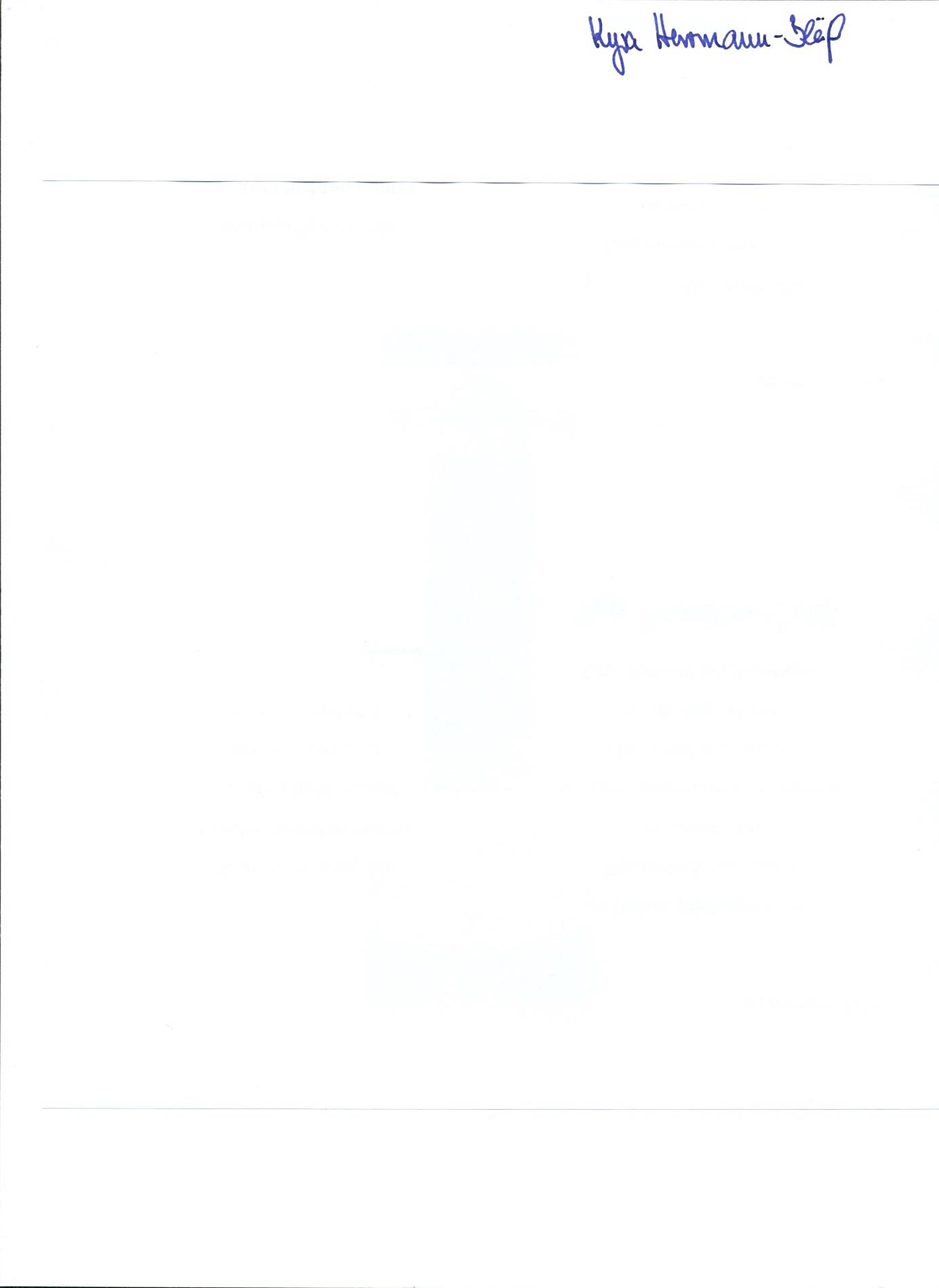 Kyra Herrmann-BläßRektorinGrundschule Großsachsen		Tel.:	06201/592266Persönliche Abgaben zur NotbetreuungMein/Unser Kind …………………………………, Klasse ……………wird ab 27. April 2020 bis zum Start des Unterrichts an folgenden Wochentagen zu den angegebenen Betreuungszeiten angemeldet.AnmeldezeitenAngaben zu den Sorgeberechtigten (Bitte alle Sorgeberechtigten eintragen):Ich versichere/wir versichern die Richtigkeit und Vollständigkeit meiner/unserer Angaben. Eine familiäre oder anderweitige Betreuung ist nicht möglich. Eine Bescheinigung des Arbeitgebers wurde eingescannt oder der Schule vorgelegt.Ort, Datum   					...........................                     Unterschrift/en  ………………………………..MontagDienstagMittwochDonnerstagFreitagvon…………Uhrbis………….Uhrvon…………Uhrbis………….Uhrvon…………Uhrbis………….Uhrvon…………Uhrbis………….Uhrvon…………Uhrbis………….UhrSorgeberechtigte/r 1Sorgeberechtigte/r  2NameVornameFamilienstandWohnortStraßeTelefon (tagsüber erreichbar; mobil)E-MailArbeitgeber und Tätigkeit